                                Liceo José Victorino Lastarria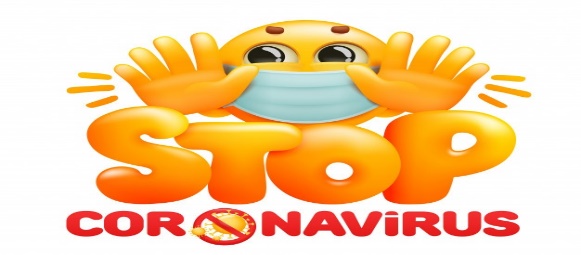                                                  Rancagua                           “Formando Técnicos para el mañana”                                   Unidad Técnico-PedagógicaLENGUA Y LITERATURATERCERO MEDIOS GUIA N°4Observar el cortometraje acerca del consumismo y narcisismo: https://www.youtube.com/watch?v=dFc-Etxo6jY y responder en el cuaderno las siguientes actividades¿Cómo se relaciona el cortometraje anterior con los temas de la presente unidad?   (poder, ambición, drama).¿Según el cortometraje en qué sentido el hombre refleja el consumismo y narcisismo? ExpliqueTiene alguna relación el poder y la ambición con el egoísmo y la falta de conciencia.Consultar:¿Qué es el siglo de oro español?¿Escriba cuáles son sus características?CONTEXTUALIZACIÓN. Lea el Power point anexo para contextualizar la obra que leerán “El alcalde de Zalamea de Calderón de la Barca” (perteneciente al Siglo de Oro) y responda:¿Quién fue Calderón de la Barca? (destaque las principales características)Escriba brevemente los temas más importantes que destaca en su obra “El alcalde de Zalamea”. Ejemplo: La honra Leer el fragmento “El alcalde de Zalamea de Calderón de la Barca” EL ALCALDE DE ZALAMEAPEDRO CALDERON DE LA BARCAFragmentoJORNADA TERCERASale ISABEL como llorandoISABEL: Nunca amanezca a mis ojos la luz hermosa del día, porque a su sombra no tenga  vergüenza yo de mí misma. ¡Oh tú, de tantas estrellas primavera fugitiva, no des lugar a la aurora, que tu azul campiña pisa,  para que con risa y llanto borre tu apacible vista! Y ya que ha de ser, que sea con llanto, mas no con risa.¡Detente, oh mayor planeta,  más tiempo en la espuma fría del mar! ¡Deja que una vez dilate la noche esquiva su trémulo imperio; deja que de tu deidad se diga,  atenta a mis ruegos, que es voluntaria y no precisa! Para qué quieres salir a ver en la historia mía la más enorme maldad,  la más fiera tiranía, que en venganza de los hombres quiere el cielo que se escriba? Mas, ¡ay de mí!, que parece que es fiera tu tiranía;  pues desde que te he rogado que te detuvieses, miran mis ojos tu faz hermosa descollarse por encima de los montes. ¡Ay de mí,  que acosada y perseguida de tantas penas, de tantas ansias, de tantas impías fortunas, contra mi honor se han conjurado tus iras!(…)Dentro [Pedro CRESPO]CRESPO: Vuelve a matarme, serás piadoso homicida;  que no es piedad, no, dejar a un desdichado con vida.ISABEL: ¿Qué voz es ésta, que mal pronunciada y poco oída, no se deja conocer? CRESPO: Dadme muerte, si os obliga ser piadosos.ISABEL: ¡Cielos, cielos! Otro la muerte apellida, otro desdichado hay más, que hoy a pesar suyo viva.  Mas, ¿qué es lo que ven mis ojos?Descúbrese CRESPO atadoCRESPO: Si piedades solicita cualquiera que aqueste monte temerosamente pisa, llegue a dar muerte... Mas, ¡cielos!¿Qué es lo que mis ojos miran?ISABEL: Atadas atrás las manos a una rigurosa encina...CRESPO: Enterneciendo los cieloscon las voces que apellida... ISABEL: ...mi padre estáCRESPO: ...mi hija veo.ISABEL: ¡Padre y señor!CRESPO: ¡Hija mía! Llégate, y quita estos lazos.ISABEL: No me atrevo; que si quitan los lazos, que te aprisionan,  una vez las manos mías,no me atreveré, señor, a contarte mis desdichas, a referirte mis penas; porque, si una vez te miras  con manos y sin honor me darán muerte tus iras, y quiero ante que las veas referirte a mis fatigas.CRESPO: Detente, Isabel, detente.  No prosigas; que desdichas, Isabel, para contarlas no es menester referirlas.ISABEL: Hay muchas cosas que sepas, y es forzoso que al decirlas  tu valor se irrite, y quieras vengarlas antes de oírlas. Estaba anoche gozando la seguridad tranquila, que al abrigo de tus canas  mis años me prometían, cuando aquellos embozados traidores, que determinan que lo que el honor defiende el atrevimiento rinda,  me robaron; bien así, como de los pechos quita carnicero hambriento lobo a la simple corderilla.(…)Responde en tu cuaderno:a.	Explica con tus palabras qué es la honra. ¿Te hubiera gustado vivir en una sociedad de ese tipo, como la representada en la obra?b.	Isabel, ¿cómo reacciona ante su horrible situación tras el abuso?c.	¿Por qué Isabel miente a su padre y su hermano, y no a su madre?d. ¿Cuál es la posición de la mujer en esa sociedad barroca (siglo de oro) según la obra leída?e. Según la lectura, la mujer   es víctima del abuso de poder del hombre, (siglo de oro) actualmente (siglo XXI) hay alguna relación del rol de la mujer de aquella época con la actual? Expliquef.  ¿De qué manera se relaciona el video visto al inicio de la guía y la obra leída?Enviar al correo glmilena1683@gmail.comUna mentalidad optimista es el mejor estimulante que conocerás jamás.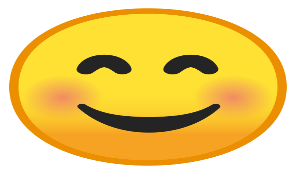 UnidadUnidad I “Poder y ambición (género dramático)” Pendiente del año pasadoObjetivos de Aprendizaje:Objetivos de Aprendizaje:Eje lecturaOA 5OA 6Analizar los textos dramáticos leídos o vistos, para enriquecer su comprensión.Comprender la relevancia de las obras del Siglo de Oro, considerando sus características y el contexto en el que se enmarcan.Objetivo de claseComprender la relevancia de las obras del Siglo de Oro, considerando sus características y el contexto en el que se enmarcanNIVEL: 3 MEDIOTIEMPO:Semana 4 del 6 al 9 de abril 2020PUNTAJE TOTAL: 13 PUNTOS.     PUNTAJE OBTENIDO:_________PUNTAJE TOTAL: 13 PUNTOS.     PUNTAJE OBTENIDO:_________